В здании Президиума Национальной академии наук Беларуси                    29 января 2021 года состоялась выставка научно-технических достижений, приуроченная ко Дню белорусской науки. В рамках выставки 35 организаций представили более 400 научных разработок. Экспозиция продемонстрировала результаты научных исследований и разработок белорусской науки, эффективность реализации государственных программ в сфере научной, научно-технической и инновационной деятельности.Белорусско-Российский университет на выставке представил следующие экспонаты:Эндоскопы и видеоскопы;Технология совмещенного магнитно-динамического накатывания в активной технологической среде;Система оперативного дистанционного контроля влажности ППУ изоляции гибких предварительно изолированных труб;Информационно-рекламная система «Электронный гид»;Инструмент для инерционно-импульсного раскатывания отверстий;Субмикрокристаллические высокопрочные бронзы электротехнического назначения;Механически легированные композиционные порошки для газотермических покрытий;Композиционный несущий элемент строительных конструкций;Редукторы SPHERIO_MSeries;Технология повышения износостойкости инструментальной и технологической оснастки;Системы управления на основе технологии виртуальных приборов;Технология сварки и аддитивного наращивания стальных  деталей в среде защитных газов с управлением параметрами дуги.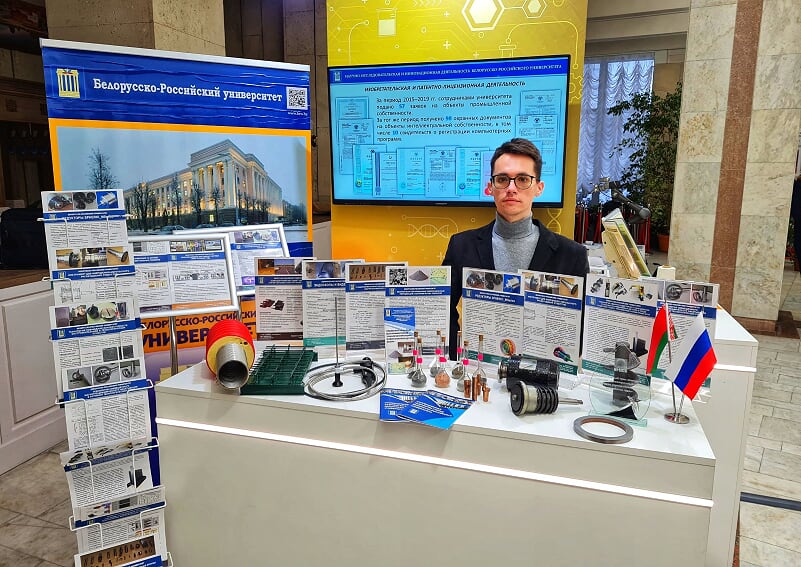 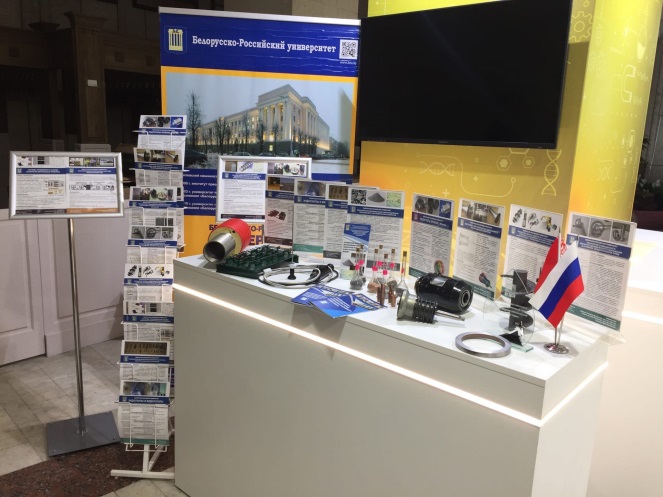 Стенд Белорусско-Российского университета получил ряд положительных отзывов от представителей СМИ, среди которых телеканал «Россия» и телевидение Союзного Государства.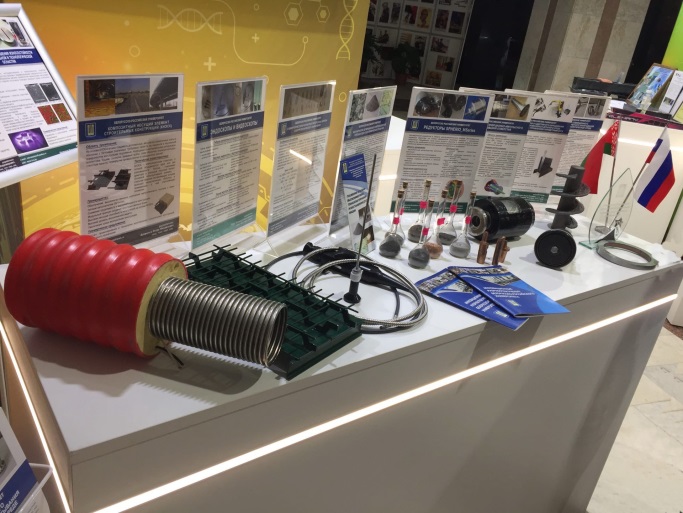 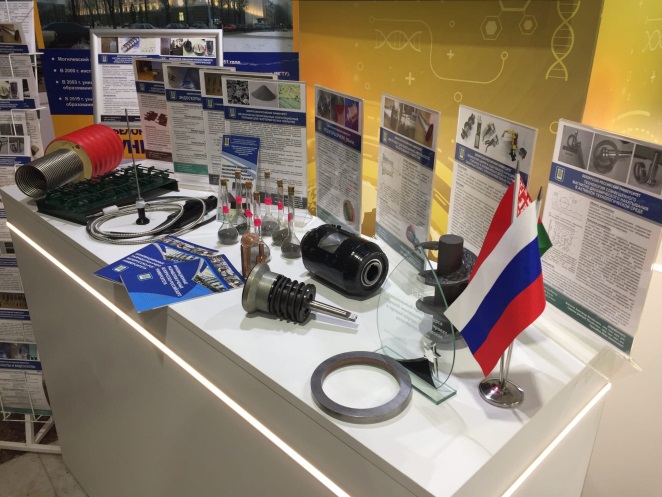 В мероприятии приняли участие Заместитель Главы Администрации Президента Республики Беларусь Дмитрий Крутой, Заместитель Премьер-министра Республики Беларусь Юрий Назаров, Чрезвычайный и Полномочный Посол Российской Федерации в Республике Беларусь Дмитрий Мезенцев, Председатель Белорусской торгово-промышленной палаты Владимир Улахович, Председатель Национальной академии наук Беларуси Владимир Гусаков, а также представители государственных органов и дипломатических представительств.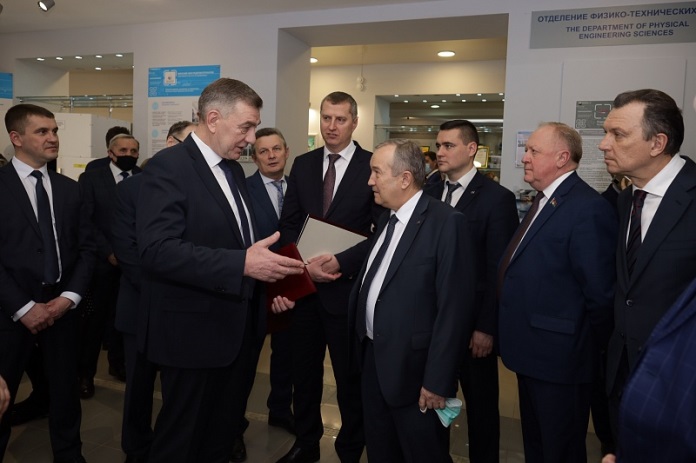 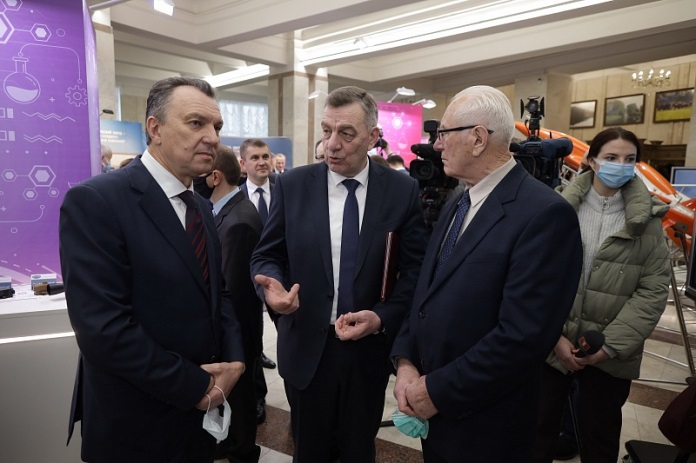 